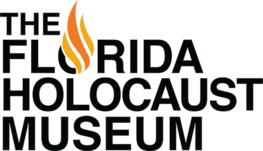 The Florida Holocaust Museum is excited to offer recordings of our teacher trainings and programs through the ON24 webcasting platform. This resource is free for educators. To access a program recording, please register using the registration links below.Holocaust Education Week Activities using Primary and Secondary Sources:Kristallnacht and the KindertransportPresenters:Lauren B. Granite, Ph.D., Director of Education, North America at CentropaYara Lugo, Museum Educator at The FHMOverview: Compelling resources, dynamic ways to use them to teach about two critical events in Holocaust history.Centropa offers teachers primary sources (annotated photographs, interviews) and secondary sources (award winning, short multimedia films, none longer than 30 minutes) that teachers use to create virtual and in-class projects for teaching digital literacy, critical thinking, and global awareness. All are free of charge. The Florida Holocaust Museum has provided Holocaust education across the state for almost 30 years. All primary and secondary sources shared by the Museum are free to teachers and students. We have digital and print content for grades K-12. Teachers use Centropa and The FHM resources to teach Holocaust, social studies, ELA, art, foreign language, filmmaking, photography, and civics.Registration Link: https://event.on24.com/wcc/r/3497432/2A69EE45FFAA80535606D2EA0688881A Rescuers of Jews During the HolocaustPresenters:Dr. Shay Pilnik, Director of the Emil A. and Jenny Fish Center for Holocaust and Genocide Studies at Yeshiva UniversityUrsula Szczepinska, Director of Education & Research at The FHMDr. Mordechai PaldielOverview: The Florida Holocaust Museum in partnership with Yeshiva University’s Emil A. and Jenny Fish Holocaust and Genocide Studies Center presents this special teacher workshop featuring a keynote speaker, Dr. Mordechai Paldiel. This workshop focuses on Jewish and non-Jewish rescuers of Jews during Shoah. About the Keynote Speaker: Dr. Mordechai Paldiel is a leading scholar on the rescue of Jews during the Holocaust. He earned an MA and PhD in Holocaust Studies at Temple University, Philadelphia. Paldiel was the director of the Righteous Among the Nations Department at Yad Vashem – Israel’s national Holocaust Memorial, from 1982 to 2007. Under his stewardship, some 18,000 non-Jewish men and women from various countries were awarded the prestigious honor of “Righteous Among the Nations” for their role in saving Jews from the Nazis. Dr. Paldiel has published numerous books and articles on the rescue of Jews during the Holocaust. He currently teaches several courses at Yeshiva University – Stern College and Touro College in New York City.Registration Link: https://event.on24.com/wcc/r/3471009/5EF9AA639E0760BFC6CDDF552630A8A3Teaching about the Holocaust through Primary & Secondary Sources: Centropa's and The FHM’s ResourcesPresenters: Ursula Szczepinska, Director of Education & Research at The FHM  Lauren B. Granite, Ph.D., Director of Education, North America at CentropaOverview: Centropa offers teachers primary sources (annotated photographs, interviews), and secondary sources (award winning, short multimedia films, none longer than 30 minutes) that teachers use to create virtual and in-class projects for teaching digital literacy, critical thinking, and global awareness. All are free of charge. The Florida Holocaust Museum has provided Holocaust education across the state for almost 30 years. All primary and secondary sources shared by the Museum are free to teachers and students. We have digital and print content for grades K-12. Teachers use Centropa and The FHM resources to teach Holocaust, social studies, ELA, art, foreign language, filmmaking, photography, and civics.Registration Link: https://event.on24.com/wcc/r/3091847/0C2561D90BF95B78A39395D29829CF4DTeaching about the Holocaust at a High School LevelPresenter: Ursula Szczepinska, Director of Education & Research at The FHMOverview: This training originally took place on July 16, 2021 with St. Johns County Schools. This training discusses resources from The Florida Holocaust Museum and other organizations for Holocaust education at the high school level. It includes print and digital resources based on primary sources for different grades at a high school level.Registration Link: https://event.on24.com/wcc/r/3341095/54C7FB196BAC6DD6AED4EFB0916FD24BGenocide in the 20th Century:A Case Study of RwandaPresenter: Ursula Szczepinska, Director of Education & Research at The FHMOverview: This training took place on June 30, 2021 with the Panhandle Area Educational Consortium. It starts with guidelines for teaching about genocide, the origins of the term, and recommendations for resources that can be used in the classroom. The program then focuses on the 1994 genocide in Rwanda and highlights its history as well as grade-appropriate resources based on primary sources pertaining to this genocide.Registration Link: https://event.on24.com/wcc/r/3315587/5C3D529C24ADEBBD838F8178D92D9A53Letters from Anne & MartinOverview: The Florida Holocaust Museum, in partnership with The Florida Department of Education, presents a virtual performance of Letters from Anne & Martin for middle and high school students. Combining the iconic voices of Anne Frank and Dr. Martin Luther King, Jr., this compelling production evokes the timeless message of hope for peace and a more united world. The production is a dramatic presentation of parallel worlds and kindred spirits in our history, drawn entirely from the text of Anne Frank’s The Diary of a Young Girl (1947, expanded 1995) and Dr. Martin Luther King, Jr.’s Letter from Birmingham Jail (1963). This production was written, produced, and directed by The Anne Frank Center for Mutual Respect.Registration Link: https://event.on24.com/wcc/r/3106024/19EDA6B43CC9709C1ADA591F52BD4586Guidelines and Primary Source-Based Resourcesfor Holocaust EducationPresenter: Yara Lugo, Museum Educator at The FHMOverview: This training originally took place on August 5, 2021 with Pinellas County Schools. This program focuses on the guidelines and primary source-based resources for Holocaust education from elementary to high school. Participants will get acquainted with grade-appropriate recommendations and print as well as virtual resources created by The Florida Holocaust Museum and its partnering organizations. The resources discussed during the program are free to teachers and students across the state.Registration Link: https://event.on24.com/wcc/r/3354653/B2C7D059FF4575AE4E4E896F063B194FVirtual Tour of the Secret AnnexPresented by: The Florida Holocaust Museum and The Anne Frank Center for Mutual Respect Overview: Join The Florida Holocaust Museum and The Anne Frank Center for Mutual Respect for a special tour of the Secret Annex where Anne Frank and her family and friends hid from the Nazis. This tour has been developed specially for two age groups: students in grades 5-8, and high school students. This experience is an excellent Holocaust Education resource! This program originally aired on November 12, 2021.Registration Link: https://event.on24.com/wcc/r/3529056/BFEA6690406C2AC7ACEB65793F54F3A5The United States Holocaust Memorial Museum and The Florida Holocaust Museum:Resources for Holocaust EducationOverview: Offered in partnership with the United States Holocaust Memorial Museum, this training discusses resources that can be used to teach about the Holocaust for different grade levels. This training was originally recorded on November 4, 2021, at The Florida Holocaust Museum. Registration Link: https://event.on24.com/wcc/r/3536491/583DA19161434E6E9C064C3D494B1F33 